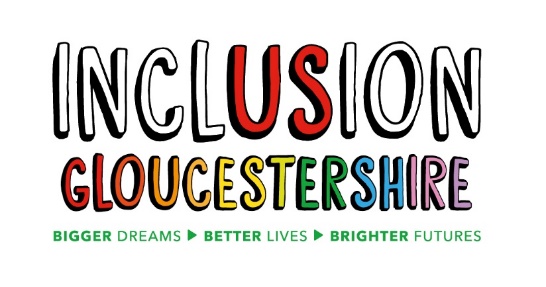 If you would prefer to give this information over the phone, we can fill in the application form for you.Section 1 – Contact DetailsSection 2 – Education and Qualifications Section 3 – Work or voluntary work (continue on a blank page if needed)Section 4 - RefereesSection 5 – Interest in the roleIt is really important to us that our Board is made up mostly of people with lived experience who represent the people that we work with. To make sure that our Board is user-led, it is really helpful to know what (if any) impairment group you identify with.What is your availability for meetings? (Please tick the relevant boxes)Do you have use of a car?			 Yes 		No		Can you use public transport?   	      	 Yes 		No   Section 7 – Equal OpportunitiesSection 8 – How to return your Application FormRole Applied for:Trustee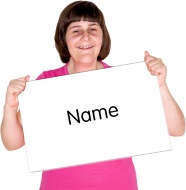 Name: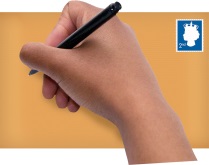 Address: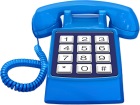 Telephone Number: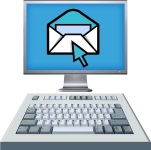 Email Address:How would you like to be contacted: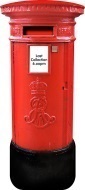 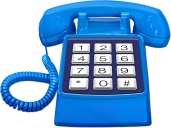 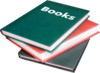 Do you have any relevant education, training or qualifications (e.g. courses, exams)?Do you have any relevant education, training or qualifications (e.g. courses, exams)?Name of the QualificationDate of the QualificationPlease tell us about any jobs, voluntary work or other experience that you have that you think would be relevant to this role.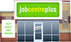 Please tell us about any jobs, voluntary work or other experience that you have that you think would be relevant to this role.Please tell us about any jobs, voluntary work or other experience that you have that you think would be relevant to this role.Please tell us about any jobs, voluntary work or other experience that you have that you think would be relevant to this role.Where did you work?What was the job/role?When did you work there?From              ToWhen did you work there?From              ToPlease give us the contact details of 2 people we can write to, to ask for more information about you, such as a previous employer or tutor.  Please give us the contact details of 2 people we can write to, to ask for more information about you, such as a previous employer or tutor.  Please give us the contact details of 2 people we can write to, to ask for more information about you, such as a previous employer or tutor.  Please give us the contact details of 2 people we can write to, to ask for more information about you, such as a previous employer or tutor.  Reference 1Reference 1 Reference 2                   Reference 2                  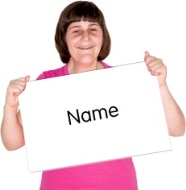 How do you know this person?How do you know this person?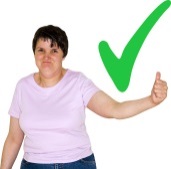  Why would you like to be a trustee?  Why would you be good at it?Use the ‘Trustee Duties’ document to answer the question.Is there anything else you would like to tell us that would help us consider you for this role?Please tickAutismLearning DisabilityPhysical DisabilityMental Ill HealthNo DisabilityI am an unpaid carerPrefer Not To SayMorningsAfternoonsEveningsMondayTuesdayWednesdayThursdayFridayWeekendsInclusion Gloucestershire is committed to equal opportunities, please give us details of any individual requirements you have or assistance that would help you in this role.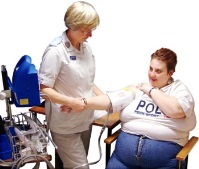 Please indicate below if you are related to anyone who already works or volunteers for Inclusion GloucestershirePlease indicate below if you are related to anyone who already works or volunteers for Inclusion GloucestershirePlease indicate below if you are related to anyone who already works or volunteers for Inclusion GloucestershireYes                       NoHow are they related to you?I confirm that the information given in this form is correct.I confirm that the information given in this form is correct.I confirm that the information given in this form is correct.I confirm that the information given in this form is correct.Signed:Date:Please return the completed application form by email to: info@inclusion-glos.org Please return the completed application form by email to: info@inclusion-glos.org 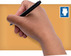 Or by post to:Inclusion Gloucestershire2 St Michael’s CourtSt Michael’s SquareGloucesterGL1 1JB